                 Foundation 2022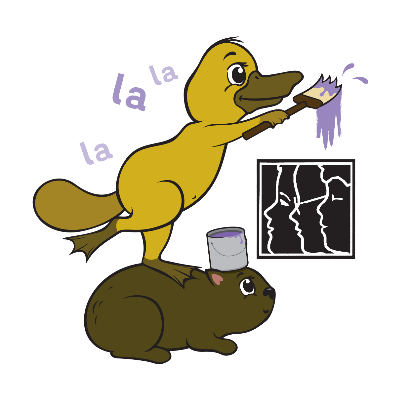 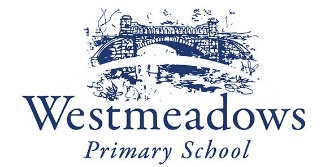 Dates to RememberTransition Packs DistributedWeek beginning Monday 11th OctoberZoom Sessions for studentsFriday, 29th October ‘21      (A-K 9.30 -9.50am)                                                  (L-Z 10.30 – 10.50am)Friday, 5th November ‘21    (A-K 9.30 -9.50am)                                                  (L-Z 10.30 – 10.50am)Friday, 12th November ‘21  (A-K 9.30 -9.50am)                                                  (L-Z 10.30 – 10.50am)Mikilyi Classroom Blog LaunchedWednesday 3rd November ‘21Parent Information Session (Zoom Meeting)Thursday, 18th November ’21    6.30 – 7.30pmOnsite SessionsMonday, 22nd November ‘21      9.30 – 10.30am 
(Meet Buddies)Tuesday, 7th December ’21   12.00 -12.45pm (A-K)                
12.15 – 1.00pm  (L-Z)Information about 2022Mailed during week beginning Monday, 13th December ‘21Foundation 2022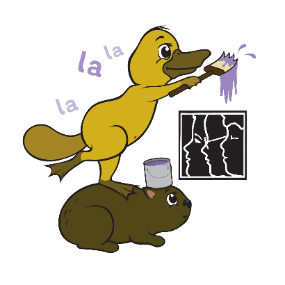             Dates to RememberTransition Packs DistributedWeek beginning Monday 11th OctoberZoom Sessions for studentsFriday, 29th October ‘21      (A-K 9.30 -9.50am)                                                  (L-Z 10.30 – 10.50am)Friday, 5th November ‘21    (A-K 9.30 -9.50am)                                                  (L-Z 10.30 – 10.50am)Friday, 12th November ‘21  (A-K 9.30 -9.50am)                                                  (L-Z 10.30 – 10.50am)Mikilyi Classroom Blog LaunchedWednesday 3rd November ‘21Parent Information Session (Zoom Meeting)Thursday, 18th November ’21    6.30 – 7.30pmOnsite SessionsMonday, 22nd November ‘21      9.30 – 10.30am 
(Meet Buddies) Tuesday, 7th December ’21   12.00 -12.45pm (A-K)                
12.15 – 1.00pm  (L-Z)Information about 2022Mailed during week beginning Monday, 13th December ‘21